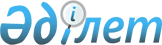 О внесении изменения в приказ Министра национальной экономики Республики Казахстан от 18 апреля 2018 года № 157 "Об утверждении Правил определения предельного объема внешнего долга квазигосударственного сектора и Перечня субъектов квазигосударственного сектора, в отношении которых определяется предельный объем внешнего долга"
					
			Утративший силу
			
			
		
					Приказ Министра национальной экономики Республики Казахстан от 24 января 2022 года № 6. Зарегистрирован в Министерстве юстиции Республики Казахстан 25 января 2022 года № 26634. Утратил силу приказом Министра национальной экономики Республики Казахстан от 31 июля 2023 года № 143.
      Сноска. Утратил силу приказом Министра национальной экономики РК от 31.07.2023 № 143 (вводится в действие по истечении десяти календарных дней после дня его первого официального опубликования).
      ПРИКАЗЫВАЮ:
      1. Внести в приказ Министра национальной экономики Республики Казахстан от 18 апреля 2018 года № 157 "Об утверждении Правил определения предельного объема внешнего долга квазигосударственного сектора и Перечня субъектов квазигосударственного сектора, в отношении которых определяется предельный объем внешнего долга" (зарегистрирован в Реестре государственной регистрации нормативных правовых актов за № 16814) следующее изменение:
      в Правилах определения предельного объема внешнего долга квазигосударственного сектора, утвержденных указанным приказом:
      пункт 6 изложить в следующей редакции:
      "6. По итогам рекомендации Комиссии центральный уполномоченный орган по государственному планированию в срок до 1 декабря года, предшествующего планируемому, утверждает предельный объем внешнего долга субъекта квазигосударственного сектора на соответствующий финансовый год.".
      2. Департаменту политики управления обязательствами государства и развития финансового сектора в установленном законодательством порядке обеспечить:
      1) государственную регистрацию настоящего приказа в Министерстве юстиции Республики Казахстан;
      2) размещение настоящего приказа на интернет-ресурсе Министерства национальной экономики Республики Казахстан;
      3) в течение десяти рабочих дней после государственной регистрации настоящего приказа в Министерстве юстиции Республики Казахстан представление в Юридический департамент Министерства национальной экономики Республики Казахстан сведений об исполнении мероприятий, предусмотренных подпунктами 1) и 2) настоящего пункта.
      3. Контроль за исполнением настоящего приказа возложить на первого вице-министра национальной экономики Республики Казахстан.
      4. Настоящий приказ вводится в действие по истечении десяти календарных дней после дня его первого официального опубликования.
      "СОГЛАСОВАН"Министерство финансовРеспублики Казахстан
					© 2012. РГП на ПХВ «Институт законодательства и правовой информации Республики Казахстан» Министерства юстиции Республики Казахстан
				
      Министр национальнойэкономики Республики Казахстан 

А. Куантыров
